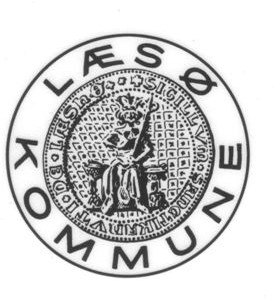 Læsø Kommune REGULATIV FOR ERHVERVSAFFALDIndholdsfortegnelse§1 Formål m.v.Formålet med dette regulativ er at fastsætte regler for håndtering af affald fra virksomheder i Læsø Kommune med henblik på at forebygge forurening, uhygiejniske forhold for miljø og mennesker samt begrænse ressourceanvendelsen ved at fremme genanvendelse af affald.Formålet er endvidere efter miljøbeskyttelsesloven at fastsætte regler om de kommunale affaldsordningers omfang og tilrettelæggelse m.v. med henblik på at etablere og skabe rammerne for velfungerende kommunale ordninger, herunder normere de praktiske forhold i forbindelse med afviklingen af affaldsindsamlingen og -håndteringen.De beskrevne ordninger i regulativet omfatter ikke kildesorteret erhvervsaffald til materialenyttiggørelse, som er reguleret i affaldsbekendtgørelsen. Hvis en virksomhed benytter den kommunale genbrugsplads, skal bestemmelserne for denne ordning dog overholdes.§2 LovgrundlagRegulativet er udarbejdet i henhold til gældende miljølovgivning, herunder navnlig: Lov om miljøbeskyttelse (miljøbeskyttelsesloven)Bekendtgørelse om affaldsregulativer, -gebyrer og aktører m.v.Bekendtgørelse om affald (affaldsbekendtgørelsen).Bekendtgørelse om markedsføring af elektrisk og elektronisk udstyr i omsætning samt håndtering af affald af elektrisk og elektronisk udstyr (elektronikaffaldsbekendtgørelsen).Bekendtgørelse om batterier og akkumulatorer og udtjente batterier og akkumulatorer (batteribekendtgørelsen).Bekendtgørelse om deponeringsanlæg (deponeringsbekendtgørelsen).§3 DefinitionerDe definitioner, der anvendes i dette regulativ, svarer til de definitioner, der fremgår af den til enhver tid gældende lovgrundlag.Affald egnet til materialenyttiggørelse: Affald, som kan forberedes til genbrug, genanvendes eller anvendes til anden endelig materialenyttiggørelse.Affaldsbehandlingsanlæg: Anlæg, som nyttiggør eller bortskaffer affald, herunder anlæg, som forbereder affald forud for nyttiggørelse eller bortskaffelse.Affaldsdatasystemet: System for indberetning af affaldsdata.Affaldsfraktion: Underopdeling af affald efter materiale, sammensætning og oprindelse, herunder asfalt, papir, pap, dæk, affald i form af metal og elektriske og elektroniske produkter, affald i form af batterier og akkumulatorer, PVC, plast, glas, shredderaffald, jord og træ.Affaldsindehaver: Producenten af affaldet eller den fysiske eller juridiske person, der er i besiddelse af affaldet.Affaldsproducent: Enhver, hvis aktivitet frembringer affald (den oprindelige affaldsproducent), eller enhver, der foretager en forbehandling, blanding eller andet, som medfører en ændring af dette affalds karakter eller sammensætning.Affaldstype: Affald, som er opført på listen over affald, jf. bilag 2, og som er beskrevet med en EAK-kode.Affaldstransportør: Enhver virksomhed, som transporterer affald for fremmed regning, herunder ved brug af køretøjer, jernbane, fly eller skib.Anden endelig materialenyttiggørelse: Enhver nyttiggørelsesoperation, bortset fra de operationer, hvor affald forberedes til genbrug, genanvendes, energiudnyttes eller forbehandles.Anvisningsordning: En ordning, hvor kommunalbestyrelsen i et regulativ har fastlagt på hvilken måde og eventuelt på hvilket anlæg, affaldsproducenten skal sikre, at affaldet bliver håndteret.Behandling: Nyttiggørelses- eller bortskaffelsesoperationer, herunder forberedelse forud for nyttiggørelse eller bortskaffelse.Benyttelsespligt: Pligt for borgere og virksomheder til atanvende en indsamlings- eller anvisningsordning fastsat i et regulativ ellerfølge kommunalbestyrelsens konkrete anvisninger om håndtering af affald, der ikke er omfattet af en indsamlings- eller anvisningsordning.Bioaffald: Bionedbrydeligt have-park-affald, mad- og køkkenaffald fra husholdninger, restauranter, cateringfirmaer og detailforretninger samt lignende affald fra fødevareforarbejdningsvirksomheder.Blandet affald fra erhverv: Blandinger af forbrændingsegnet, deponeringsegnet eller genanvendeligt affald, som ikke er kildesorteret, fra virksomheder.Bortskaffelse: Enhver operation, der ikke er nyttiggørelse, også hvis operationen som sekundær konsekvens fører til genvinding af stoffer eller til energiudnyttelse. Dagrenovation: Affald, som hovedsageligt består af køkkenaffald, hygiejneaffald og mindre emner af kasserede materialer, der typisk frembringes af private husholdninger, herunder madaffald og restaffald i form af kartoner til mælk, juice og lignende, snavset papir, pap og plast m.v., og som ikke er omfattet af andre ordninger.Dagrenovationslignende affald: Affald, som er frembragt af virksomheder, og som i sammensætning svarer til dagrenovation fra private husholdninger.Deponeringsanlæg: Som defineret i bekendtgørelse om deponeringsanlæg.Deponeringsegnet affald: Affald, som ikke er egnet til genanvendelse eller til forbrænding.Emballage: Emballage som defineret i bekendtgørelse om visse krav til emballager.Emballageaffald: Emballageaffald som defineret i bekendtgørelse om visse krav til emballager.Erhvervsaffald: Affald, som er frembragt af virksomheder, herunder dagrenovationslignende affald, have-park-affald, storskrald, bygge- og anlægsaffald, produktionsaffald, industriaffald, kildesorterede affaldsfraktioner og jord. Erhvervsaffald kan enten være farligt eller ikke-farligt.Farligt affald: Affald, som er opført på og markeret som farligt affald på listen over affald i bilag 2, og som udviser én eller flere af de farlige egenskaber, som er angivet i bilag 4. Som farligt affald anses endvidere affald, som udviser egenskaber, som er angivet i bilag 4.Flydende affald: Affald i flydende form, dog ikke slam.Forbehandling: De fysiske, termiske, kemiske eller biologiske processer forud for nyttiggørelse eller bortskaffelse, herunder sortering, knusning, sammenpresning, pelletering, tørring, neddeling, konditionering, adskillelse, og forud for nyttiggørelse endvidere demontering, ompakning, blending eller blanding, hvorved affaldets egenskaber ændres med det formål at mindske dets omfang eller farlighed eller på anden måde gøre den videre håndtering lettere.Forberedelse med henblik på genbrug: Enhver nyttiggørelsesoperation i form af kontrol, rengøring eller reparation, hvor produkter eller produktkomponenter, der er blevet til affald, forberedes, således at de kan genbruges uden anden forbehandling.Forbrændingsegnet affald: Affald, som ikke er egnet til genanvendelse, og som kan destrueres ved forbrænding, uden at forbrænding heraf giver anledning til udledning af forurenende stoffer i uacceptabelt omfang. Forbrændingsegnet affald omfatter bl.a. dagrenovation og dagrenovationslignende affald fra virksomheder, men ikke:Affald, som det efter lovgivningen er forbudt at forbrænde.Affald, der efter lovgivningen, herunder et regulativ vedtaget af kommunalbestyrelsen, skal indsamles eller anvises til genanvendelse eller anden behandling, herunder deponering.PVC-affald, f.eks. kloakrør, vinduer og gulvbelægning, og tungmetalbelastet affald, f.eks. fiskenet med blylodder og affald fra røntgenafdelinger samt affald, der på lignende måde ved forbrænding kan give anledning til miljømæssige problemer.Forhandler: Enhver virksomhed, der optræder som hovedmand ved køb og efterfølgende salg af affald, herunder forhandlere, der ikke fysisk tager affaldet i besiddelse.Genanvendelse: Enhver nyttiggørelsesoperation, hvor affaldsmaterialer omforarbejdes til produkter, materialer eller stoffer, hvad enten de bruges til det oprindelige formål eller til andre formål. Heri indgår omforarbejdning af organisk materiale, men ikke energiudnyttelse og omforarbejdning til materialer, der skal anvendes til brændsel eller til opfyldningsoperationer.Genanvendelsesanlæg: Anlæg, hvorpå der foretages genanvendelsesoperationer, jf. nr. 29.Genbrug: Enhver operation, hvor produkter eller komponenter, der ikke er affald, bruges igen til samme formål, som de var udformet til.Husholdningsaffald: Affald, som er frembragt af husholdninger, herunder dagrenovation, haveaffald, storskrald, kildesorterede affaldsfraktioner og jord fra husholdninger. Husholdningsaffald kan enten være farligt eller ikke-farligt.Håndtering: Indsamling, transport, nyttiggørelse og bortskaffelse af affald, herunder tilsyn i forbindelse hermed og efterbehandling af deponeringsanlæg samt forhandleres og mægleres virksomhed.Indsamling: Afhentning af affald, herunder indledende sortering og indledende oplagring af affald med henblik på transport til et affaldsbehandlingsanlæg.Indsamlingsordning: En regulativbestemt ordning, hvor kommunen overtager ansvaret for affaldets videre håndtering ved opsamlingsstedet, og som er organiseret som en hente- eller en bringeordning.Indsamlingsvirksomhed: En virksomhed, som er godkendt til at indsamle kildesorteret erhvervsaffald til materialenyttiggørelse. Indsamlingsvirksomheden kan enten udelukkende indsamle kildesorteret erhvervsaffald til materialenyttiggørelse, eller kan indsamle eller transportere flere former for affald, udover at indsamle kildesorteret erhvervsaffald til materialenyttiggørelse, eller kan udelukkende indsamle eller transportere andet affald end kildesorteret erhvervsaffald til materialenyttiggørelse. En indsamlingsvirksomhed, som indsamler kildesorteret erhvervsaffald til materialenyttiggørelse, overtager ansvaret for affaldets forberedelse til genbrug, genanvendelse eller for anden endelig materialenyttiggørelse af affaldet og skal indberette oplysninger om affaldet til Affaldsdatasystemet. En indsamlingsvirksomhed, som indsamler eller transporterer andet affald end kildesorteret erhvervsaffald til materialenyttiggørelse, kan indberette oplysninger om denne form for affald til Affaldsdatasystemet for affaldsproducenten. En indsamlingsvirksomhed, som forbehandler kildesorteret erhvervsaffald til materialenyttiggørelse, kan registreres som indsamlingsvirksomhed med eller uden forbehandlingsanlæg. En indsamlingsvirksomheds indsamling kan være organiseret som en hente- eller bringeordning.Kildesorteret erhvervsaffald til materialenyttiggørelse: Kildesorteret erhvervsaffald, som kan forberedes til genbrug, genanvendes eller anvendes til anden endelig materialenyttiggørelse.Kildesortering: Sortering på det sted, hvor affaldet genereres, i genanvendeligt, forbrændings- og deponeringsegnet affald samt sortering efter materiale og anvendelsesform.Kommunale behandlingsanlæg: Kommunale anlæg, som behandler genanvendeligt affald, og hvor en eller flere kommunalbestyrelser tilsammen ejer en væsentlig andel af anlægget eller direkte eller indirekte ejer en væsentlig del af kapitalen i det selskab eller lignende, der ejer anlægget.Mægler: Enhver virksomhed, der arrangerer nyttiggørelse eller bortskaffelse af affald på andres vegne, herunder mæglere, der ikke fysisk tager affaldet i besiddelse.Nyttiggørelse: Enhver operation, hvis hovedresultat er, enten at affald opfylder et nyttigt formål ved at erstatte anvendelsen af andre materialer, der ellers ville være blevet anvendt til at opfylde en bestemt funktion, eller at affaldet bliver forberedt med henblik på at opfylde den bestemte funktion i anlægget eller i samfundet generelt. Olieaffald: Enhver form for industriolie eller smøreolie af mineralsk eller syntetisk oprindelse, der er blevet uegnet til det formål, som den oprindeligt var bestemt til, såsom olie fra forbrændingsmotorer og transmissionssystemer samt olie til maskiner, turbiner og hydrauliske anordninger.Udenlandsk virksomhed: En udenlandsk virksomhed, som nævnt i § 73, stk. 3, og § 87, stk. 8, er en virksomhed beliggende i udlandet, og som derfor ikke er registreret i Det centrale virksomhedsregister (CVR).Virksomhed: Enhver fysisk eller privat eller offentlig juridisk person, som er registreret i Det centrale virksomhedsregister (CVR).§4 Registrering af udenlandske virksomhederUdenlandske virksomheder uden fast adresse i Danmark, der udøver affaldsproducerende aktiviteter, skal lade sig registrere hos kommunalbestyrelsen med henblik på opkrævning af affaldsgebyr m.v.§5 GebyrerKommunalbestyrelsen fastsætter gebyrer i henhold til miljøbeskyttelsesloven samt bekendtgørelse om affaldsregulativer, -gebyrer og -aktører m.v.Kommunalbestyrelsen vedtager efter affaldsbekendtgørelsen om affaldsregulativer, -gebyrer og –aktører m.v. én gang årligt et gebyrblad, der angiver størrelsen på ovennævnte gebyrer. Gebyrbladet er tilgængeligt på Læsø Kommunes hjemmeside.§6 Klage m.v.Kommunalbestyrelsens afgørelser i henhold til regulativet kan efter affaldsbekendtgørelse om affaldsregulativer, -gebyrer og –aktører m.v. ikke indbringes for anden administrativ myndighed.Indskærpelser af regulativet efter miljøbeskyttelsesloven kan ikke påklages til anden administrativ myndighed.Afgørelser efter miljøbeskyttelsesloven kan efter miljøbeskyttelsesloven, medmindre andet fremgår af lovens bestemmelser, påklages til Miljø- og Fødevareklagenævnet.Efter lov om kommunernes styrelse kan spørgsmål om, hvorvidt kommunen overholder den lovgivning, der særligt gælder for offentlige myndigheder, herunder kommunale forskrifter, der er udstedt i medfør af denne lovgivning, indbringes for Ankestyrelsen. Ankestyrelsen beslutter selv, om der er tilstrækkeligt grundlag for at rejse en tilsynssag.§7 Overtrædelse og strafOvertrædelse af regulativet straffes efter bekendtgørelse om affaldsregulativer, -gebyrer og –aktører m.v. med strafafgift.Efter bekendtgørelse om affaldsregulativer, -gebyrer og -aktører m.v. kan straffen stige til fængsel i indtil 2 år, hvis overtrædelsen er begået forsætligt eller ved grov uagtsomhed, og hvis der ved overtrædelsen er:voldt skade på miljøet eller fremkaldt fare herfor, elleropnået eller tilsigtet en økonomisk fordel for den pågældende selv eller andre, herunder ved besparelser.Der kan efter bekendtgørelsen pålægges selskaber m.v. (juridiske personer) strafansvar efter reglerne i straffeloven.§8 BemyndigelseKommunalbestyrelsen har bemyndiget administrationen i teknisk forvaltning til at træffe afgørelser efter dette regulativ.§9 IkrafttrædelseDette regulativ træder i kraft den 1. januar 2021.Samtidig med ikrafttrædelsen af dette regulativ ophæves følgende:Regulativ for erhvervsaffald i Læsø Kommune gældende fra 29. oktober 2018.Således vedtaget af kommunalbestyrelsen den 30. november 2020.Borgmester Karsten Nielsen	Teknisk chef John Andersen§10 Ordning for dagrenovationslignende affald§10.1 Hvad er dagrenovationslignende affald fra erhvervDagrenovationslignende affald er affald fra virksomheder, der er omfattet af definitionen af dagrenovationslignende affald i affaldsbekendtgørelsen.Dagrenovationslignende affald fra virksomheder, er affald som i sammensætning svarer til dagrenovation fra private husholdninger.§10.2 Hvem gælder ordningen forOrdningen gælder for alle virksomheder i Læsø Kommune.§10.3 Beskrivelse af ordningenVirksomheder må ikke håndtere dagrenovationslignende affald via virksomhedens småt forbrændingsegnede affald.Dagrenovation fra virksomheder indsamles efter samme regler som for husholdningsaffald.§10.4 BeholdereDer er følgende muligheder med hensyn til kapaciteter: 140 ltr. beholder240 ltr. beholder600 ltr. containerBeholderne udleveres af Læsø Renovation ApS.Ekstra container leveres/udlånes af Læsø Renovation ApS.§10.5 Kapacitet for beholdereLæsø Forsyning A/S afgør, om en beholder er overfyldt.Hvis der gentagne gange konstateres overfyldning, kan Læsø Forsyning A/S – efter forudgående varsel – tilmelde yderligere enheder, således at overfyldning undgås.Ordningen er en henteordning.Ordningen gælder for erhvervsvirksomheder i Læsø Kommune, hvor det affald, virksomheden producerer, er identisk i sammensætning som husholdningsaffald fra private.For virksomheder, herunder butikker, værksteder, fabrikker, kantiner, restauranter m.v. beregnes afgiften udfra antal medarbejdere med 20 ltr. affald pr. person om ugen. Der beregnes dog minimum en beholder pr. virksomhed.Alle virksomheder er pligtig til at benytte den af kommunalbestyrelsen bestemte fælles bortskaffelse af dagrenovation og herfor betale den af kommunalbestyrelsen fastsatte afgift.Virksomheden kan kompostere den vegetabilske del af dagrenovationen på den matrikel, hvor virksomheden er beliggende.§10.6 Anbringelse af beholdereVirksomheden er ansvarlig for, at der til enhver tid er uhindret adgang til beholderen på en sådan måde, at afhentningen af affald kan ske uden fare eller væsentlig gene for renovationspersonalet. I by- og sommerhusområder skal beholderen placeres ved skel på tømningsdagen. I landområder placeres beholderen på et af Læsø Forsyning A/S anvist sted.Beholdere skal stå på et fast underlag som f.eks. beton eller fliser. Virksomheden forestår anlæg og vedligeholdelse heraf samt afholder udgifterne hertil.Hække og udhængende grene skal være klippet og opstammet til skel, så der holdes en fri højde over vejen på mindst 4,5 meter, over fortov og rabatter på 2,8 meter og en fri vejbredde på 4 meter.I tilfælde af snefald og glat føre skal adgangsveje være friholdt for sne og være gruset.Såfremt en grundejer ikke opfylder disse forpligtelser, kan kommunen lade arbejdet udføre på ejerens bekostning.Adgang, indretning og vedligeholdelse af opstillingsplads for beholdere er underkastet godkendelse og kontrol af teknisk forvaltning.§10.7 Anvendelse og fyldning af beholdereBeholdere må ikke fyldes mere, end at låget kan lukkes tæt og affaldet ikke klemmes fast i beholderen.Skarpe, skærende, rivende eller spidse genstande samt støvende, vådt og uhygiejnisk affald skal være forsvarligt emballeret inden anbringelse i beholderen, så der hverken kan ske skade på personer eller på beholderen.Sod, aske og slagger skal være fuldstændigt afkølet samt emballeret inden anbringelse i beholderen.Uhygiejnisk affald skal være tilstrækkeligt emballeret i lukkede og tætte emballager.§10.8 Renholdelse af beholdereDet påhviler virksomheden af renholde affaldsbeholdere, så de er i forsvarlig hygiejnisk tilstand.§10.9 Afhentning af dagrenovationslignende affaldAfhentning af dagrenovation udføres alene ved kommunes foranstaltning, eventuelt ved en af kommunalbestyrelsen bemyndiget entreprenør.Afhentning af dagrenovation foretages hver 14. dag i rutetømning så vidt muligt på samme ugedag og i samme ruterækkefølge. I forbindelse med helligdage kan der dog ske forskydninger.I særlige tilfælde kan der træffes nærmere aftale om afhentningshyppigheden.§10.10 Tilmelding/afmeldingTil- og afmelding foretages til kommunalbestyrelsen.Ændringer til ordningen foretages til administrationen i Læsø Forsyning A/S. Enten pr. mail på forsyning@laesoe.dk, pr. telefon på 96213031 / 96213034 eller pr. brev på adressen Læsø Forsyning A/S, Gammel Kirkevej 6B, 9940 Læsø.§11 Ordning for genbrugspladsen (-erne)Kommunalbestyrelsen har etableret genbrugsplads(-er) til modtagelse af affald.§11.1 Hvem gælder ordningen forOrdningen gælder for alle virksomheder på Læsø.Genbrugspladsen kan benyttes af alle borgere, virksomheder og besøgende på Læsø.§11.2 Adgang til genbrugspladsen(-erne)Virksomheder kan frit benytte genbrugspladsen. Dog er der særlige regler for aflevering af farligt affald. Der opkræves gebyr jf. gældende takst hos modtager.På genbrugspladsen kan virksomheder, eller en repræsentant for virksomheden, afleverer alle former for sorteret affald fra virksomheden. Dog er der særlige regler for aflevering af farligt affald samt spildolie fra olieudskillere.Olieudskillere skal tømmes efter behov og mindst 1 gang årligt. Tømningen skal foretages af autoriseret slamsuger e.l. Materialet skal bortskaffes efter gældende regler. Genbrugspladsen har ikke kapacitet til at håndtere spildolie fra olieudskillere.Virksomheder har efter bekendtgørelse om affaldsregulativer, -gebyrer og –aktører m.v. adgang til genbrugsplads (–erne) i indregistrerede køretøjer med en tilladt totalvægt på maksimalt 3.500 kg og med en på køretøjet monteret trailer.§11.3 Sortering på genbrugspladsen (-erne)Det er gratis at aflevere sorteret affald på genbrugspladsen, dog betales der gebyr for aflevering af farligt affald efter 200 kg årligt. Levering af farligt affald over 200 kg. faktureres efter gebyr jf. gældende takst hos modtager.Affald, der afleveres på pladsen, skal sorteres rigtigt - ikke mindst af hensyn til miljøet, men også for at undgå store omkostninger for kommunen, hvis affaldet skal sorteres efterfølgende.Hvis vi skal bevare pladsen som en døgnåben plads, er det vigtigt at sortere affaldet som nedenstående:Affaldet skal sorteres efter affaldsfraktioner og placeres i de anviste containere/båse på genbrugspladsen(-erne). Anvisninger fra pladspersonalet skal følges.Pladsen er videoovervågnet.Hvis personalet konstaterer, at der er afleveret usorteret affald, sorteres affaldet og der udstedes faktura på den tid, der anvendes på opgaven, ligesom det er muligt at udstede en strafafgift for forseelsen.Personalet anvender overvågningen til at finde frem til rette modtager af faktura og eventuel strafafgift.Ved emballering af affald, der afleveres på genbrugspladsen(-erne), skal der efter bekendtgørelse om affaldsregulativer, -gebyrer og –aktører m.v. anvendes klare plastsække. Dette for at indholdet tydeligt kan ses af personalet på genbrugspladsen(-erne).Ordensreglementet for genbrugspladsen(-erne) skal følges.§11.4 VægtbegrænsningDen enkelte virksomhed må efter bekendtgørelse om affaldsregulativer, -gebyrer og –aktører m.v. maksimalt aflevere 200 kg farligt affald om året på genbrugspladsen(-erne). Dette gælder dog ikke bærbare batterier og akkumulatorer, som defineret i batteribekendtgørelsen, samt affald af elektrisk og elektronisk udstyr fra husholdninger omfattet af producentansvar, som defineret i elektronikaffaldsbekendtgørelsen.Kommunalbestyrelsen udsteder efter bekendtgørelse om affaldsregulativer, -gebyrer og –aktører m.v. en kvittering for det modtagne farlige affald.Det er gratis at aflevere sorteret affald på genbrugspladsen, dog betales der gebyr for aflevering af farligt affald efter 200 kg årligt. Levering af farligt affald over 200 kg. faktureres efter gebyr jf. gældende takst hos modtager.§12 Ordning for ikke-genanvendeligt farligt affald§12.1 Hvad er ikke-genanvendeligt farligt affaldIkke-genanvendeligt farligt affald er affald, der er omfattet af definitionen af farligt affald i affaldsbekendtgørelsen, og som er ikke-genanvendeligt, bortset fra eksplosivt affald.På genbrugspladsen kan der afleveres farligt affald. Affaldet omlastes og transporteres til modtager, der forestår den videre behandling af affaldet.§12.2 Hvem gælder ordningen forOrdningen gælder for alle virksomheder på Læsø.§12.3 Beskrivelse af ordningenEmballagen skal være udformet efter følgende retningslinjer:Emballagen skal være tæt og lukket tæt til, så indholdet ikke utilsigtet kan trænge ud. Det materiale, som emballagen er fremstillet af, må ikke kunne angribes af indholdet eller kunne indgå sundhedsfarlige eller på anden måde farlige forbindelser med dette. Emballagen skal være udformet, så hel eller delvis tømning kan ske på forsvarlig måde. Er der risiko for gasudvikling, skal der anvendes sikkerhedsspuns.Opbevaring af flydende uemballeret affald kan ske på følgende måder:Affaldet kan opbevares i tankanlæg. Tanken skal være egnet til den pågældende affaldstype og så tæt, at spild og fordampning undgås.Tanken skal være udformet, så tømning kan foregå forsvarligt og være forsynet med sikkerhedsspuns, hvis der er risiko for overtryk.Såfremt der benyttes overjordiske ståltanke, skal de(n) være placeret på en konstruktion hævet over underlaget, således at inspektion af bunden kan finde sted. Afstanden fra tanken til væg eller anden konstruktion skal være mindst 15 cm.Plasttanke, der er godkendt til direkte placering på underlaget, skal etableres på et tæt underlag, som strækker sig mindst 10 cm uden om tanken. Nedgravede tankanlæg må ikke etableres uden kommunalbestyrelsens tilladelse.Virksomheder, der frembringer farligt affald, skal sikre, at farligt affald er forsvarligt emballeret og mærket korrekt.Mindre mængder af farligt affald (op til 200 kg pr. år) kan afleveres. Mindre mængder skal afleveres efter behov, dog mindst 1 gang årligt.Eksplosivt affald skal efter affaldsbekendtgørelsen håndteres miljømæssigt forsvarligt ved en godkendt affaldsmodtager.Virksomheden skal efter affaldsbekendtgørelsen sikre, at farligt affald ikke fortyndes eller blandes med andre kategorier af farligt affald eller blandes med ikke-farligt affald.Virksomheden skal efter affaldsbekendtgørelsen sikre, at det farlige affald er forsvarligt emballeret.Virksomheden skal efter miljøbeskyttelsesloven efter anmodning fra kommunalbestyrelsen tilvejebringe dokumentation for, at farligt affald er korrekt klassificeret i overensstemmelse med bilag om listen over affald (EAK-koder) og bilag om farligt affaldi affaldsbekendtgørelsen.§13 Ordning for klinisk risikoaffald§13.1 Hvad er klinisk risikoaffaldKlinisk risikoaffald er affald, der ved direkte kontakt kan indebære en særlig risiko f.eks.: Kanyler, knive, pincetter, sakse, suturnåle m.v.Ordningen omfatter klinisk risikoaffald fra alle producenter af klinisk risikoaffald i sundhedssektoren i Læsø Kommune. Sundhedssektoren omfatter sygehuse, fødeklinikker og behandlingsinstitutioner, plejehjem, hjemmeplejeordninger, læge- og tandlægeklinikker, praktiserende jordemødre, svineproducenter m.fl.§13.2 Hvem gælder ordningen forOrdningen gælder for alle virksomheder på Læsø, der er i besiddelse af eller producerer klinisk risikoaffald.§13.3 Beskrivelse af ordningenVirksomheder fra sundhedssektoren kan ved egen foranstaltning aflevere klinisk risikoaffald på genbrugspladsen.Klinisk risikoaffald skal afleveres efter behov til den kommunale indsamlingsordning, dog mindst 1 gang årligt.Virksomheden skal sortere klinisk risikoaffald ved kilden (produktionsstedet) og opsamle det i egnede emballager.Ved tvivl om hvorvidt affald er klinisk risikoaffald, skal affaldet betragtes som klinisk risikoaffald og håndteres i overensstemmelse med retningslinjerne herfor.Virksomheden skal emballere klinisk risikoaffald i den endelige emballage.Affaldet føres herefter til egnet opbevaringssted før afhentning til behandling.Klinisk risikoaffald må ikke stå tilgængeligt for offentligheden.Klinisk risikoaffald må ikke trykkes eller sammenpresses i emballagen, så der opstår risiko for perforering.Emballager må ikke fyldes mere, end at de kan lukkes uden sammenpresning af affaldet.I tilfælde, hvor en emballage er blevet gennemvædet eller på anden måde beskadiget, skal virksomheden sikre, at der sker omemballering af det kliniske risikoaffald.Omemballeringen skal ske ved anvendelse af en større beholder af samme eller bedre kvalitet, så den uegnede/beskadigede emballage ikke åbnes, men blot emballeres i en større, egnet emballage.Flergangsemballager skal holdes rene og hygiejniske. Ved anvendelse af flergangsemballager skal renholdelsen tilrettelægges, så der ikke opstår risiko for smitteoverførsel og uhygiejniske forhold.§14 Ordning for ikke-genanvendeligt PVC-affald§14.1 Hvad er ikke-genanvendeligt PVC-affaldPVC- materialer er plastmaterialer med indhold af klorerede forbindelser samt eventuelt tungmetaller og ftalater.§14.2 Hvem gælder ordningen forOrdningen gælder for alle virksomheder på Læsø.§14.3 Beskrivelse af ordningenDer er ingen særskilt ordning for fraktionen.Fraktionen kan afleveres på genbrugspladsen og omlastes til forbrænding ved AVV i Hjørring, som har miljøgodkendelse til afbrænding af fraktionen.§15 Ordning for forbrændingsegnet affald§15.1 Hvad er forbrændingsegnet affaldForbrændingsegnet affald er affald, der er omfattet af definitionen af forbrændingsegnet affald i affaldsbekendtgørelsen.§15.2 Hvem gælder ordningen forOrdningen gælder for alle virksomheder på Læsø.§15.3 Beskrivelse af ordningenDet er efter affaldsbekendtgørelsen tilladt at afbrænde haveaffald, parkaffald og haveaffaldslignende affald fra gartnerier, naturplejeaktiviteter m.v.Forbrændingsegnet affald modtages som småt brændbart affald og stort brændbart affald i følgende størrelser:Småt brændbart affald er forbrændingsegnet affald, hvor enkeltdelene har en maksimal længde på 100 cm, og hvor ingen kompakte dele er større end 100 x 50 cm x 50 cm.Stort brændbart affald er forbrændingsegnet affald, hvor enkeltdelene har en maksimal længde på 300 cm, og hvor ingen kompakte dele er større end 300 x 125 x 20 cm og en vægt på maks. 80 kg.Hvis en virksomheds forbrændingsegnede affald i mængde og karakter ikke opfylder kravene til småt eller stort brændbart affald eller ikke kan modtages uden forudgående behandling, skal virksomheden ved egen foranstaltning foranledige, at affaldet opfylder betingelserne for forbrændingsegnet affald.Alternativt forpligtes virksomheden til at aflevere forbrændingsegnet affald til forudgående behandling, herunder neddeling eller lignende på anlæg, der er godkendt hertil.§16 Ordning for deponeringsegnet affald§16.1 Hvad er deponeringsegnet affaldDeponeringsegnet affald er affald, der er omfattet af definitionen af deponeringsegnet affald i affaldsbekendtgørelsen.§16.2 Hvem gælder ordningen forOrdningen gælder for alle virksomheder på Læsø.§16.3 Beskrivelse af ordningenAffald til deponering anvises af kommunalbestyrelsen til miljøgodkendt deponeringsanlæg eller specialdepot.Virksomheden, eller i dennes fravær den fysiske eller juridiske person, som er ansvarlig for håndteringen af affaldet, er forpligtet til at sikre, at der sker en grundlæggende karakterisering af affaldet i overensstemmelse med retningslinjerne i bilag om grundlæggende karakterisering af affald og bilag om metoder og kvalitetskrav til prøvetagning, test og analyse i deponeringsbekendtgørelsen, når et læs affald ønskes afleveret på deponeringsanlægget. Affaldsproducenten er samtidig ansvarlig for, at karakteriseringsoplysningerne er korrekte.Hvis affaldsproducenten har kendskab til eller begrundet mistanke om, at affaldet indeholder andre potentielt miljøskadelige stoffer end dem, der er omfattet af bilag om grundlæggende karakterisering af affald i deponeringsbekendtgørelsen, er det affaldsproducentens ansvar at sikre, at de pågældende stoffer medtages i den grundlæggende karakterisering.Udtagning af prøver i forbindelse med den grundlæggende karakterisering og overensstemmelsestestning skal udføres efter en prøvetagningsplan, som affaldsproducenten er forpligtet til at udarbejde i overensstemmelse med DS/EN 14899.Prøvetagningsplanen skal udarbejdes af en person med fornøden kompetence, jf. bilag om testning i forbindelse med grundlæggende karakterisering og overensstemmelsestestning i deponeringsbekendtgørelsen.Prøvetageren skal være akkrediteret i henhold til DS/EN ISO/IEC 17025 eller personcertificeret i henhold til DS/EN ISO/IEC 17024, jf. bilag om testning i forbindelse med grundlæggende karakterisering og overensstemmelsestestning i deponeringsbekendtgørelsen.Der betales ikke særskilt erhvervsgebyr for brug af genbrugspladsen i Læsø Kommune. Erhvervsvirksomheder betaler på lige fod med øvrige borgere på Læsø.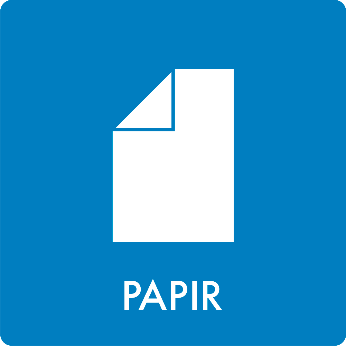 Papir:Aviser, ugeblade, reklamer, pjecer, magasiner, kopipapir, kuverter, telefonbøger, andet rent papir.Husk: Ikke vådt og snavset papir, mælke- og juicekartoner, pap, karton Poser/sække skal tømmes.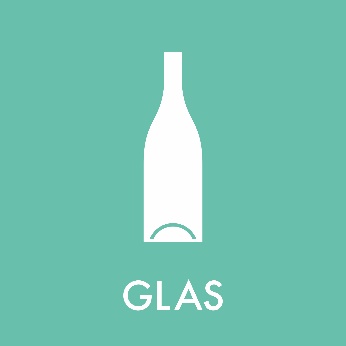 Glas:Flasker, glas, syltetøjsglas, øl- og sodavandsdåser, plastflasker til vand.Husk: Ikke keramik, porcelæn, vinduesglas, elpærer, lysstofrør, medicinglas, konservesdåser. 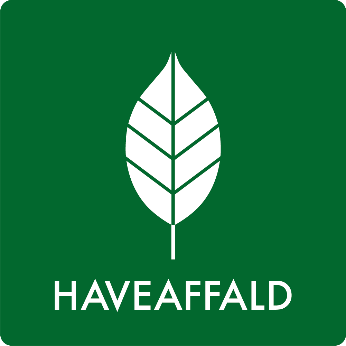 Haveaffald:Grene, buske, græs, blade og ukrudt. Husk: Poser/sække skal tømmes.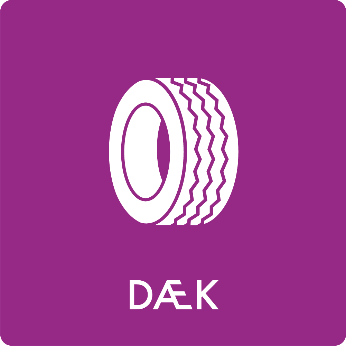 Dæk:Bildæk, traktordæk, andre dæk.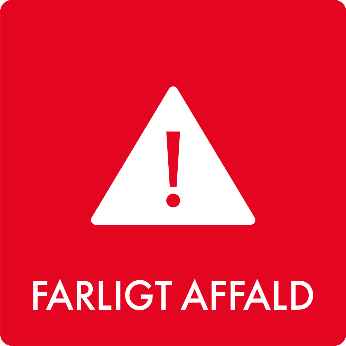 Problemaffald:Olie og maling, sprøjtegifte, batterier, medicin, syre, elpærer, lysstofrør, medicinglas, kemikalierester.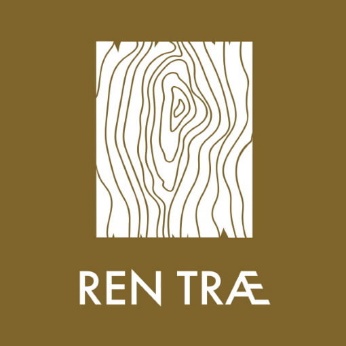 Rent træ (uden maling): Gulvbrædder, paller m.v. 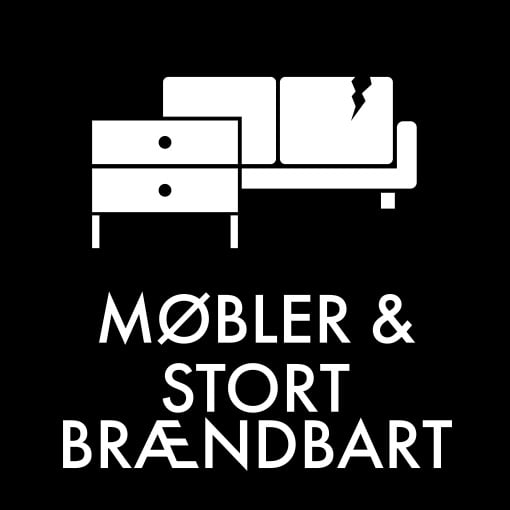 Stort brændbart:Møbler, tæpper, brædder og tømmer. 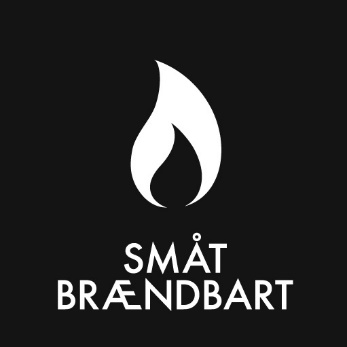 Småt brændbart:Snavset papir og pap, flamingo.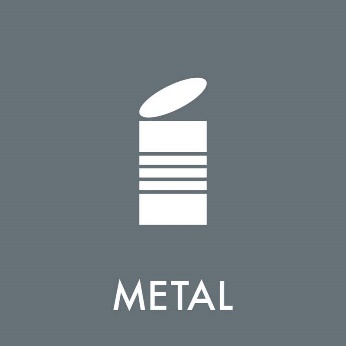 Metal/jern:Metal, jern, konservesdåser. 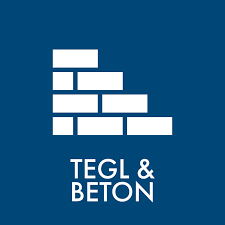 Brokker:Opdeles i murbrokker/beton. 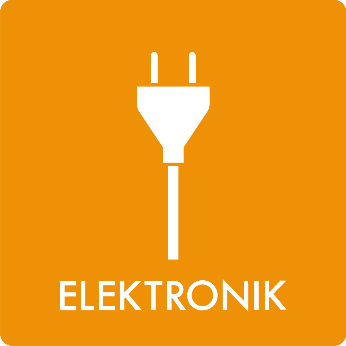 Elektronik:Fjernsyn, radioer, computere, køkkenmaskiner m.v. AkkumulatorerHvidevarer.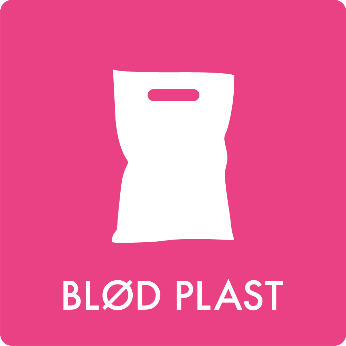 Blød Plast: plastikposer, emballageplast, plastfolie m.v.